Supplementary Figure 1. Kaplan-Meier curves for overall survival in patients with clinical T3 stage and clinical T4a stage.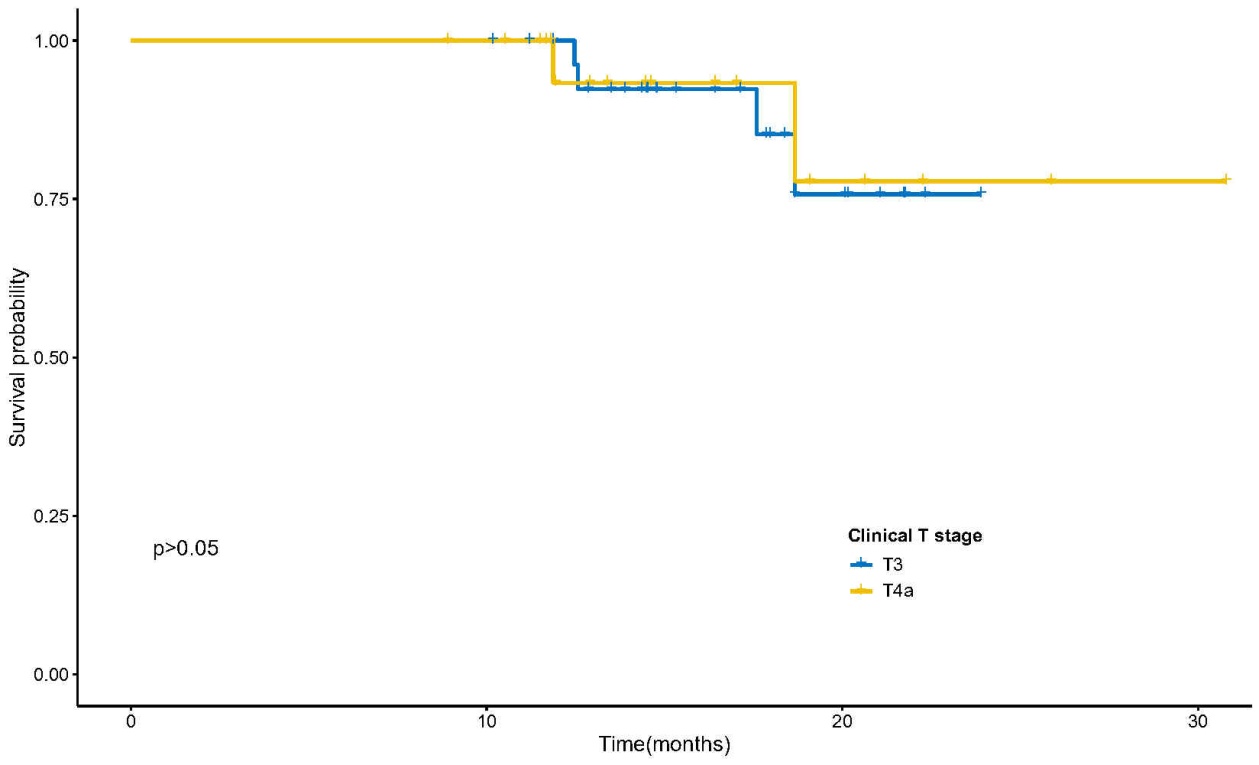 